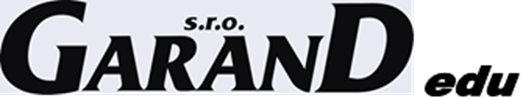  Vás pozýva na ONLINE seminárSeminár je tematicky zameraný na mzdovú problematiku počas mimoriadnej situácie a na nové zmeny od 1.1.2021.Nepremeškajte jedinečnú možnosť absolvovať tento špeciálny online seminár z pohodlia vášho domova či kancelárie. Využite efektívne prácu z domu a získajte potrebné informácie na jednom mieste.LEKTOR:	RNDr. Jana MOTYČKOVÁ		odborníčka na mzdovú problematikuTERMÍN:	11.12.2020      ONLINE SEMINÁR	Účastnícky poplatok: 43,-€		PROGRAMMzdová učtáreň v čase mimoriadnej situácieMožnosť predlžovania PP na dobu určitúVýmera dovolenky v r.2020/2021, výpočet nároku na dovolenku – starostlivosť o dieťa, dlhodobé ošetrovné, prekážka na strane zamestnávateľaPodmienky nároku na ošetrovné po 23.9.2020Úrazový príplatok pri PN – COVID 19Pandemický rodičovský príspevok vs rodičovská dovolenkaPrehľad zmien v mzdových predpisoch za 2. polrok 2020Predkladanie ELDP do SPÚprava dôchodkového veku, 13. dôchodok v r. 2020Zmeny v mzdovej učtárni v r. 2021 Minimálna mzda 2021, zmeny v príplatkoch a súvisiace úpravyDaňové parametre, zmeny týkajúce sa príjmu zo závislej činnostiZmeny nezdaniteľných častí, daňového bonusu na deti, postupov pri RZDLetná, vianočná odmena a rekreačný príspevok v r. 2021Zmeny v dokladovaní dôchodku u zamestnávateľaElektronické oznamovanie do ZPSociálne a zdravotné poistenie – parametre v roku 2021Zavedenie identifikačného čísla sociálneho poistenia od 1.1.2021Zmeny v ošetrovnom v r. 2021„Kurzarbeit“ a ďalšie meny v sociálnom poisteníTehotenská dávka a tehotenský príspevok – pripravovaná zmena od 4/2021Minimálny dôchodokZmeny v Zákonníku práce od 1.3.2021 (dohody študentov, stravné, dovolenky,...)Ďalšie legislatívne zmeny v mzdovej oblasti (podľa toho, ako budú prijaté v NR SR)Ročné zúčtovanie dane za rok 2020Povinnosti zamestnancov a zamestnávateľov, lehoty, formy dokladov Rekreačné príspevky, príspevky na športovú činnosť dieťaťa, letné a vianočné odmeny v potvrdení o zdaniteľnom príjme a v RZDNezdaniteľné časti, dôchodcovia, NČ na manžela/manželku, kúpeľná starostlivosť, DDSDaňový bonus na dieťa, DB na zaplatené úrokyVýpočet dane a vysporiadanie daňových nedoplatkov a preplatkovDiskusiaVyhradenie práva na úpravu programu podľa schválených predpisov v čase konania vzdelávacej aktivity.ORGANIZAČNÉ  POKYNY:Záväznú prihlášku pošlite e-mailom alebo vyplnením formulára na www.garand.skPlatbu za seminár realizujte vopred iba prevodom na uvedený účetNa základe prijatej platby na účet Vám budú na e-mailovú adresu spolu s pracovnými materiálmi, zaslané podrobné informácie o tom, ako sa pripojíte na ONLINE sledovanie seminára (vopred si môžete vyskúšať, či Vám pripojenie bude fungovať.)Otázky k semináru môžete posielať e-mailom na gabrisova@garand.skTECHNICKÉ POŽIADAVKY:Dostatočne rýchle internetové pripojenie pre sledovanie videaSledovanie je možné cez počítač, tablet aj mobilĎalšie podrobnosti o spôsobe pripojenia budú prihláseným účastníkom zaslané mailom pred termínom prednášky.Dodávateľ:	 GARAND edu s.r.o.		IČO: 44084641		Centrum 27/32		DIČ: 2022617993		017 01  Pov. Bystrica		Neplatiteľ DPHRegistrácia: Okresný súd Trenčín, odd. s.r.o., vložka č. 52345/BPlatby prevodným príkazom na banku dodávateľa: Fio banka a.s., č. účtu: 2500989635/8330IBAN: SK7983300000002500989635	 SWIFT: FIOZSKBAXXX   VS:111220   KS: 0308Prihlášky zasielajte poštou na adresu kontaktnej osoby alebo elektronicky na: www.garand.skKontaktná osoba:	Mgr. Dana Gabrišová	e-mail: 	gabrisova@garand.sk				Centrum 27/32		Tel:   	042/4330065					017 01 Pov. Bystrica	Mobil: 	0905 548427	Začiatok ONLINE seminára o 9:00 hod.Záväzná prihláška na seminárNázov a sídlo firmy: ……………………………………..………………………………………………………………………Meno účastníka 1: ………………………………………… Meno účastníka 2:…………………………………………Meno účastníka 3: ………………………………………… Meno účastníka 4:…………………………………………Tel: ……………………………………………………………		   e –mail: ………………………………………………………IČO: ………………………… DIČ: ……………………………IČ DPH ………………………………………………………Prihlasujem sa na seminár: Aktuality v mzdovej učtárni 2020/2021	11.12.2020 – ONLINE	Účastnícky poplatok vo výške……… € poukážeme na č.ú.: SK7983300000002500989635dňa: ……………….....……… z účtu č. ………………………………………………………Podpis a pečiatka zamestnávateľa: ……………………………………………………………………Pri účasti viac ako 3 osôb z jednej spoločnosti zľava vo výške 10%z účastníckeho poplatku.